                                                    ИОП 2 СЕДМИ РАЗРЕД1.ОДГОВОРИ НА ПИТАЊА.*Где се налазе Зуби?Одговор____________________________________________________*Која је улога зуба?Одговор______________________________________________________*Помоћу чега можемо да да осетимо укус хране?Одговор__________________________________________ПРОУЧИ СЛИКУ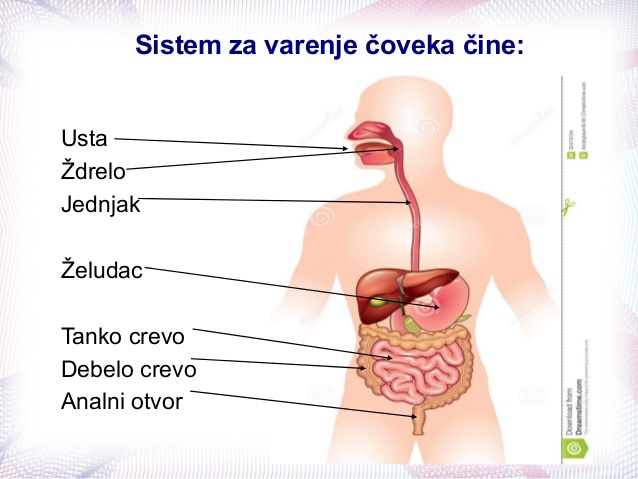 *проучи слику и напиши које две врсте црева  улазе у састав наших органа за  за варењеОдговор.______________________________________________